1.ДОМАШНЯЯ РАБОТА ПЕРЕХОДНЫЙ ПРОЦЕССНайти требуемый переходный ток i1(t).Найти i1(0), должно использоваться в соответствии с Законом о коммутациях с L. Найти значение i1uz.По расчетам нарисовать график переходного тока, показать значение до комутации,  значения во время коммутации и сжатое значение.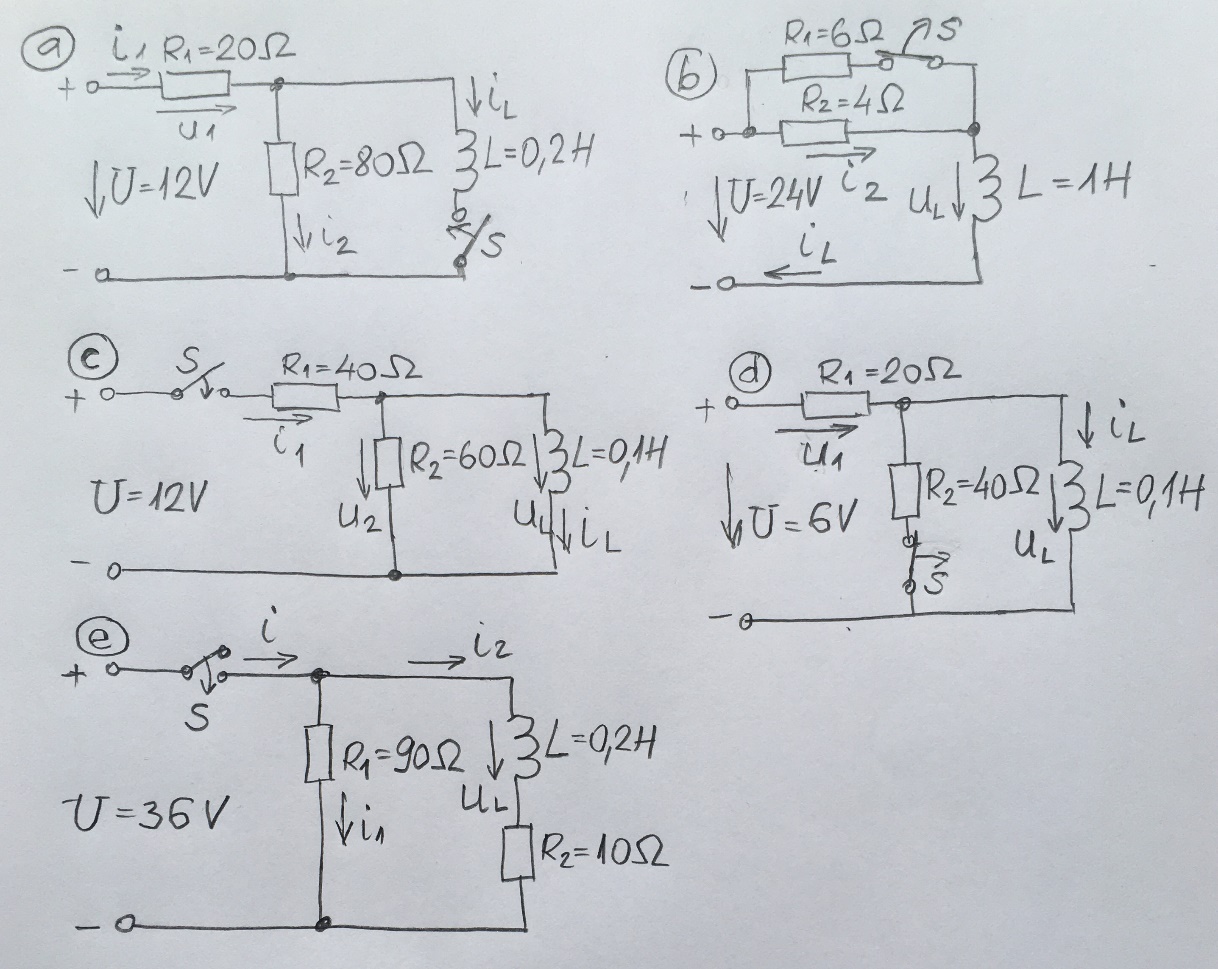 